      LOYOLA COLLEGE (AUTONOMOUS), CHENNAI – 600 034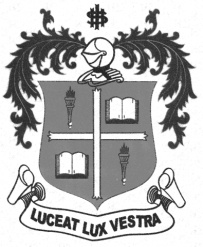     M.A. DEGREE EXAMINATION - TAMIL LITERATUREFIRST SEMESTER – APRIL 2012TL 1800 - GRAMMAR-I THOLKAPPIAM(EZHTTHATHIGARAM)               Date : 25-04-2012 	Dept. No. 	  Max. : 100 Marks    Time : 9:00 - 12:00                                              		x=	x=	x=